Dokument s plenarne sjednice<NoDocSe>B8-0093/2017</NoDocSe><Date>{09/01/2017}9.1.2017</Date><TitreType>PRIJEDLOG REZOLUCIJE</TitreType><TitreRecueil>podnesen u skladu s člankom 133. Poslovnika</TitreRecueil><Titre>o bolesti kvrgave kože goveda</Titre><Depute>Mireille D'Ornano</Depute>B8-0093/2017Prijedlog rezolucije Europskog parlamenta o bolesti kvrgave kože govedaEuropski parlament,–	uzimajući u obzir članak 168. Ugovora o funkcioniranju Europske unije,–	uzimajući u obzir članak 133. Poslovnika,A.	budući da bolest kvrgave kože goveda, zabilježena u proljeće 2015. na Bliskom istoku, posebno u Siriji i Libanu, očito nije uzbunila europska zdravstvena tijela;B.	budući da je povećanje broja slučajeva otkrivenih u Grčkoj tijekom ljeta 2015. potaknulo Komisiju da 21. kolovoza 2015. provedbenim aktom (2015/1423) donese zaštitne mjere;C.	budući da u mišljenju od 9. kolovoza 2016. Europski centar za sprečavanje i kontrolu bolesti ocjenjuje da je rizik od bolesti kvrgave kože goveda i dalje aktualan te preporučuje širu primjenu cijepljenja;1.	potiče Komisiju da izradi savjetodavne smjernice o reguliranju bolesti kvrgave kože goveda i da ovlasti države članice da počnu kontrolirati goveda koja potječu s endemskih područja.Europski parlament2014-2019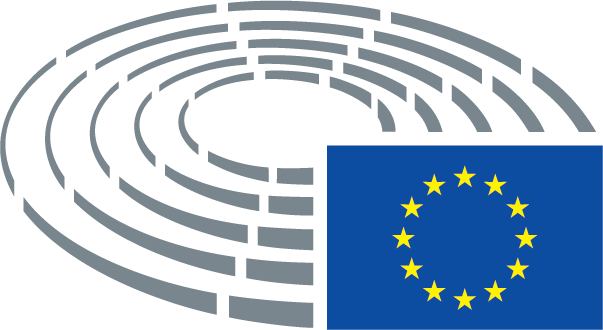 